Con el ánimo de mejorar nuestros procesos de formación, este formato permite evaluar dos componentes fundamentales de los eventos: Aspectos planeación y ejecución del curso y/o modulo, Desempeño Docente. Nombre del evento:___________________________________________________________Curso, tema y/o módulo:____________________________________________________________Profesor:____________________________________________________________________ Período a evaluar:____________________________________________________________Fecha Evaluación:____________________________________________________________OBSERVACIONES (Comente información adicional que considere importante en el momento de la reevaluación)________________________________________________________________________________________________________________________________________________________________________________________________________________________________________________________________________________________________________________INFORMACIÓN PARA TENER EN CUENTA* Este formato fue creado en respuesta a las necesidades de realizar un control a los procesos de evaluación de docentes para los eventos de formación de extensión y proyección social y acorde a los lineamientos del sistema de gestión de calidad institucional. * Debe ser firmado por el docente coordinador de extensión de cada facultad y por el coordinador académico, representante de la facultad o dependencia que realiza el proceso de reevaluación.* Debe ser enviado a Educación Continuada por el docente coordinador de extensión de cada facultad a través de correo electrónico.___________________________________ Firma Docente Coordinador de Extensión Facultad	___________________________________Firma del Coordinador Académico, representante Facultad o Dependencia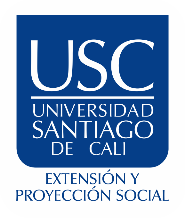 Formato DE REEVALUACIóN DE DESEMPEÑO  DOCENTES PARA EVENTOS DE formación de extensión Y proyección social No.Criterio / Factor a EvaluarCumpleCumpleEvidenciasObservacionesNo.Criterio / Factor a EvaluarSíNoEvidenciasObservacionesPLANEACIÓN Y EJECUCIÓN DEL CURSOPLANEACIÓN Y EJECUCIÓN DEL CURSOPLANEACIÓN Y EJECUCIÓN DEL CURSOPLANEACIÓN Y EJECUCIÓN DEL CURSOPLANEACIÓN Y EJECUCIÓN DEL CURSO1Los contenidos, metodología y forma de evaluación fueron presentados al inicio del curso y/o móduloObservación directa2Utiliza recursos didácticos para facilitar la compresión y el desarrollo de habilidades y destrezasObservación directa3Los objetivos y contenidos del curso fueron coherentes entre síEstructura académicaDESEMPEÑO DEL DOCENTEDESEMPEÑO DEL DOCENTEDESEMPEÑO DEL DOCENTEDESEMPEÑO DEL DOCENTEDESEMPEÑO DEL DOCENTE1El profesor (a) planificó adecuadamente el curso.Observación directa2El profesor (a) cumplió con el horario establecido para el cursoObservación directa3El lenguaje, la terminología y el tono de voz empleados, corresponden a las relaciones que se deben establecer con los participantes y las actividades de formación desarrolladasObservación directa4El profesor evidencia un dominio disciplinarObservación directa, estructura académica, encuesta de satisfacción5Cumple con los requerimientos que se le realizan y entrega resultados (Entrega de documentos, notas o trabajos si se requieren)Lista de chequeo